基隆市八斗國小附設幼兒園111學年度點心單                        《 3月份》          公告日期:112年02月24日《 4月份》     製表人：             主任：             校長：日星期上午點心下午點心日星期上午點心下午點心1【三】生日蛋糕、水果小牛角、鮮奶17【五】廣東粥、水果西米露2【四】麵疙瘩、水果奶皇包、米漿20【一】髮菜豆腐羹蘿蔔糕、水果3【五】什錦湯麵紅豆湯、水果21【二】雞蓉玉米粥＋水果牛奶玉米脆片6【一】瘦肉紫菜蛋花湯、水果牛奶花生湯22【三】肉燥拉麵＋水果小可頌、鮮奶7【二】茄汁義大利麵、水果茶葉蛋、麥茶23【四】餛飩湯、水果黑糖饅頭、養生茶8【三】米苔目、水果克林姆、鮮奶24【五】戶  外  教  學戶  外  教  學9【四】蔬菜濃湯、水果奶油饅頭、豆漿25【六】關東煮、水果小兔包、麥茶10【五】蘿蔔貢丸湯燒賣、水果27【一】玉米濃湯珍珠丸子、水果13【一】青菜湯餃、水果燒仙草28【二】粿仔湯、水果地瓜湯14【二】香菇肉羹、水果　豆漿玉米脆片29【三】雞絲麵、水果小餐包、鮮奶15【三】八寶冬粉、水果波蘿麵包、鮮奶30【四】味噌湯、水果銀絲卷、豆漿16【四】福州魚丸湯、水果小籠包、米漿31【五】三角飯糰、水果熱豆花日星期上午點心下午點心日星期上午點心下午點心3【一】4/4兒童節、4/5清明節練續假期補假4/4兒童節、4/5清明節練續假期補假19【三】粿仔湯、水果香蒜麵包、水果6【四】玉米濃湯+水果芝麻包、米漿20【四】青菜湯餃、水果黑糖饅頭、豆漿7【五】雞蓉玉米粥、水果地瓜湯21【五】廣東粥紅豆湯、水果10【一】雞絲麵、水果珍珠丸子、麥茶24【一】餛飩湯、水果西米露11【二】飯糰、水果豆漿玉米脆片25【二】蔬菜濃湯、水果茶葉蛋、麥茶12【三】生日蛋糕、水果小可頌、鮮奶26【三】味噌湯、水果克林姆、鮮奶13【四】關東煮、水果奶皇包、豆漿27【四】皮蛋瘦肉粥、水果銀絲卷、豆漿14【五】茄汁義大利麵、水果蘿蔔糕、養生茶28【五】香菇肉羹鮮奶酪、水果17【一】什錦湯麵、水果小籠包、麥茶多吃蔬菜多吃果，健健康康就是我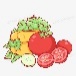 多吃蔬菜多吃果，健健康康就是我多吃蔬菜多吃果，健健康康就是我多吃蔬菜多吃果，健健康康就是我18【二】蘿蔔貢丸湯、水果牛奶玉米脆片多吃蔬菜多吃果，健健康康就是我多吃蔬菜多吃果，健健康康就是我多吃蔬菜多吃果，健健康康就是我多吃蔬菜多吃果，健健康康就是我